  The New York State Middle School Association School Building Membership Application 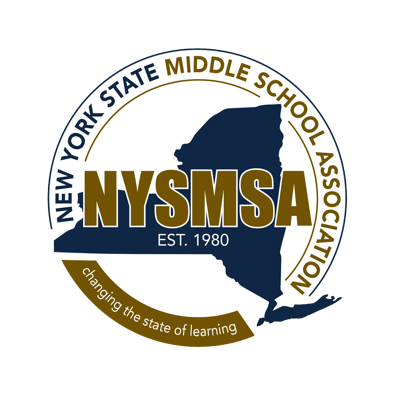 Please return with payment to: NYSMSA     ■     PO Box 1329    ■     Lewiston, NY  14092 PH/Fax   607-532-4801/4181 Federal ID #22-3105547 Basic School Building Membership $150 (annual rate per building): School receives 3 sets of all NYSMSA publications and member registration rates for all school staff to NYSMSA’s Annual Fall Conference and regional workshops; casts 3 votes in regional elections.  Primary contact (listed below) receives membership-related correspondence.  Active Network School Building Membership $500 (annual rate per building): All of the Basic School Building Membership plus:  Resource links to timely articles, Invitations for networking with other middle schools, Invitations to contribute examples of Essential Elements in action. Please indicate:  	  New 	  Renewal School ____________________________________________________________________________________________ Number of Staff ________________ Grade Range ____________________ Student Enrollment ____________________ Mailing Address ____________________________________________________________________________________ City _________________________________________________ State __________________ Zip __________________ TEL (___)________________________________________ FAX (___)________________________________________ School District _____________________________________________________________________________________ ************************************************************************************************** Payment Method (check one): For Credit Card payments only: Credit Card # ________________________________________________________ Expiration Date ________________ Cardholder Zip Code _____________________________________________ Card Security Code __________________ Authorized Signature ________________________________________________________________________________ Send Mailings to: Name Position Email Primary Name2 Name3   Purchase Order (enclosed)   Check (enclosed, payable to NYSMSA)   Visa 	 	   MasterCard 